DANH MỤC CÔNG VIỆC VÀ MỐC THỜI GIAN THÍ SINH CẦN LƯU ÝTRONG KỲ THI TỐT NGHIỆP THPT NĂM 2023          ( Thí sinh sử dụng danh mục này để kiểm diện các công việc đã thực hiện )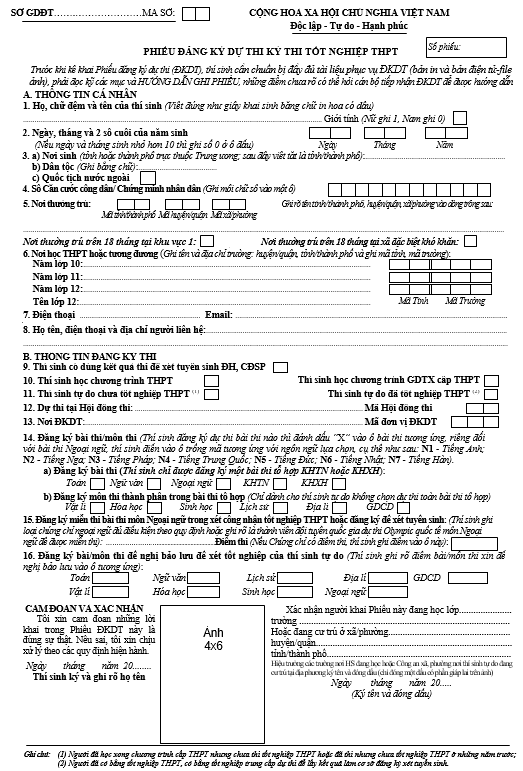 PHIẾU ĐĂNG KÝ XÉT CÔNG NHẬN TỐT NGHIỆP THPT(Thí sinh dự thi chỉ để lấy kết quả xét tuyển sinh ĐH, CĐ thì KHÔNG PHẢI khai Phiếu này;Thí sinh nộp Phiếu này tại nơi nộp Phiếu đăng ký dự thi Kỳ thi tốt nghiệp THPT)A. THÔNG TIN CHUNG  1. Họ, chữ đệm và tên của thí sinh (Viết đúng như giấy khai sinh bằng chữ in hoa có dấu)(Nếu ngày và tháng sinh nhỏ hơn 10 thì ghi số 0 ở ô bên trái)             Ngày            Tháng                 Năm  3. Nơi sinh (Tỉnh hoặc thành phố): ..................................................................................................  4. Dân tộc (Ghi bằng chữ): ...............................................................................................................B. THÔNG TIN ĐỂ XÉT CÔNG NHẬN TỐT NGHIỆP THPT   8. Điểm trung bình cả năm lớp 12: ........................  9. Xếp loại cuối năm lớp 12: Hạnh kiểm:…………………………...… Học lực:…..……. …….….  12. Điểm khuyến khích được cộng thêm: - Chứng nhận nghề hoặc Bằng tốt nghiệp trung cấp, xếp loại :……………………, điểm cộng: …..……- Đoạt giải trong các kỳ thi (chọn giải cao nhất) do ngành Giáo dục tổ chức hoặc phối hợp với các ngành chuyên môn khác từ cấp tỉnh trở lên tổ chức ở cấp THPT, gồm: + Thi học sinh giỏi các môn văn hoá: giải ………………, điểm cộng:……;+ Thi thí nghiệm thực hành (Vật lí, Hoá học, Sinh học), thi văn nghệ; thể dục thể thao; hội thao giáo dục quốc phòng; cuộc thi khoa học kỹ thuật; viết thư quốc tế: giải ………………, điểm cộng:….....- Chứng chỉ ngoại ngữ trình độ: …..........…, điểm cộng: ….........- Chứng chỉ tin học trình độ: ……...........…, điểm cộng: …..……- Tổng điểm được cộng thêm : …………………………(không quá 04 điểm)  13. Diện ưu tiên xét tốt nghiệp (Ghi kí hiệu theo diện trong hướng dẫn): ……….……………......C. HỒ SƠ KÈM THEO1. Học bạ:…..………………………….……..………	Có		không 	2. Giấy khai sinh (bản sao):…..……………………...	Có		không 	3. Bằng tốt nghiệp THCS hoặc trung cấp (bản sao):..	Có		không 	4. Chứng nhận miễn thi tốt nghiệp:…..………………	Có		không 	5. Chứng chỉ để miễn thi ngoại ngữ:…..…………….       Có		không 	6. Giấy chứng nhận nghề:…..…………….................	Có		không 	7. Giấy chứng nhận đoạt giải trong các kỳ thi:…		Có		không 	8. Chứng chỉ ngoại ngữ (GDTX): …………………..	Có		không	9. Chứng chỉ tin học (GDTX):………………………	Có    		không 	10. Giấy xác nhận điểm bảo lưu:.…………………...	Có		không 	11. Giấy tờ khác (nếu có):…………….……………….…………..……………………… ……….D. CAM ĐOANTôi cam đoan những lời khai trong Phiếu đăng ký xét công nhận tốt nghiệp THPT này là đúng sự thật, nếu sai tôi xin chịu xử lý theo các quy định hiện hành.DANH SÁCH TÊN CÁC QUỐC GIA, TỈNH THÀNH PHỐ(Thí sinh tham khảo để chọn thông mục 3 nơi sinh)DANH MỤC MÃ QUẬN/ HUYỆN(Thí sinh tham khảo để chọn thông mục 5 nơi thường trú)Thời gianNội dung công việcLưu ýKết quảGIAI ĐOẠN ĐĂNG KÝ DỰ THIGIAI ĐOẠN ĐĂNG KÝ DỰ THIGIAI ĐOẠN ĐĂNG KÝ DỰ THIGIAI ĐOẠN ĐĂNG KÝ DỰ THITừ ngày 26/4 đến ngày 28/4Thí sinh đang học lớp 12 năm học 2022-2023 tiếp nhận tài khoản và mật khẩu đăng nhập vào Hệ thống QLT từ đơn vị ĐKDT- Để bảo mật thông tin, khi nhận được tài khoản và mật khẩu, thí sinh nên thay đổi ngay mật khẩu. Trong trường hợp thí sinh quên tài khoản và mật khẩu thì có thể liên hệ với Đơn vị ĐKDT để cấp lạiTừ ngày 26/4 đến ngày 30/4Thí sinh đang học lớp 12 năm học 2022-2023, thử đăng ký dự thi (ĐKDT) trực tuyến trên Hệ thống QLT- Trước khi thử ĐKDT thí sinh nghiên cứu kỹ mẫu Phiếu và nghiên cứu kỹ phần Hướng dẫn  khai phiếu ĐKDT - Đến thời gian ĐKDT chính thức, Hệ thống sẽ xóa các dữ liệu thử ĐKDT Từ ngày 04/5đến 17 giờ 00 ngày 13/5Thí sinh đang học lớp 12 năm học 2022-2023, chính thức ĐKDT trực tuyến trên Hệ thống QLT- Trước khi chính thức ĐKDT trực tuyến, thí sinh in mẫu Phiếu ĐKDT điền đầy đủ, đúng thông tin trên Phiếu theo hướng dẫn của GVCN, cán bộ hướng dẫn ĐKDT.- Đặc biệt lưu ý kiểm tra chính xác thông tin về bài thi/môn thi vì sau 17 giờ ngày 13/5 thí sinh không được quyền thay đổi thông tin về bài thi/ môn thi;- Ảnh của thí sinh đưa vào hệ thống là ảnh màu cỡ 4x6 cm (kiểu Căn cước công dân) và được chụp trước thời gian nộp hồ sơ không quá 6 tháng có độ phân giải là 400x600 pixels. Từ ngày 04/5đến17 giờ 00 ngày 13/5Thí sinh tự do nộp hồ sơ ĐKDT tại đơn vị ĐKDT, đơn vị ĐKDDT nhập dữ liệu của thí sinh vào Hệ thống QLT- Sau 17 giờ 00 ngày 13/5 Hệ thống QLT sẽ tự động khóa chức năng nhập thông tin ĐKDT vì vậy để Đơn vị ĐKDT có thời gian nhập dữ liệu vào Hệ thống QLT thí sinh tự do lưu ý đến nộp hồ sơ trước 12h00  ngày 13/5;- Sau khi nộp Phiếu ĐKDT, thí sinh tự do sẽ được Đơn vị ĐKDT cấp tài khoản (là số CCCD/CMND/ĐDCN/Số Hộ chiếu của thí sinh) và mật khẩu để đăng nhập vào Hệ thống QLTTừ ngày 13/5đến ngày 19/5Tất cả thí sinh sử dụng tài khoản và mật khẩu được cấp đăng nhập vào Hệ thống QLT qua địa chỉ http://thisinh.thitotnghiepthpt.edu.vn để kiểm tra thông tin ĐKDT và phản hồi các sai sót nếu có trên Hệ thống QLT- Ngoài việc phản hồi sai sót trên hệ thống, thí sinh phải báo cáo trực tiếp cho GVCN, cán bộ nhập dữ liệu ĐKDT;Từ ngày 17/5đến ngày 21/5Tiếp nhận Phiếu ĐKDT, Danh sách thí sinh ĐKDT được Đơn vị ĐKDT in ra từ Hệ thống QLT, kiểm tra, rà soát và xác nhận thông tinĐối với thí sinh chưa tốt nghiệp THPT, thông tin ĐKDT dùng để ghi trên bằng tốt nghiệp THPT, việc thí sinh ký xác nhận thông tin ĐKDT đồng nghĩa việc thí sinh ký xác nhận đã kiểm tra thông tin ghi trên bằng tốt nghiệp THPT.Trước 13/5Thí sinh có nguyện vọng được miễn bài thi ngoại ngữ trong xét công nhận tốt nghiệp THPT hoặc làm căn cứ để xét tuyển ĐH,CĐ nộp chứng chỉ ngoại ngữ cho Đơn vị ĐKDTChứng chỉ ngoại ngữ thí sinh nộp phải là một trong có trong danh mục tại Phụ lục II, có giá trị ít nhất đến ngày 27/6/2023 và đạt mức điểm tối thiểu theo bảng tại Phụ lục IIGIAI ĐOẠN ĐĂNG XÉT CÔNG NHẬN TỐT NGHIỆPGIAI ĐOẠN ĐĂNG XÉT CÔNG NHẬN TỐT NGHIỆPGIAI ĐOẠN ĐĂNG XÉT CÔNG NHẬN TỐT NGHIỆPGIAI ĐOẠN ĐĂNG XÉT CÔNG NHẬN TỐT NGHIỆPTừ ngày 25/5 đến hết ngày 31/5Thí sinh đang học lớp 12 năm học 2022-2023 tiếp nhận Phiếu đăng ký xét công nhận tốt nghiệp (CNTN) THPT từ Đơn vị ĐKDT, điền đầy đủ, chính xác thông tin trong Phiếu xét CNTN nộp lại cho Đơn vị ĐKDTTrước khi khai phiếu xét CNTN, thí sinh nghiên cứu kỹ các hướng dẫn ghi phiếu xét CNTN nộp đầy đủ minh chứng khi nhập thông tin ở các mục 11, 12, 13 cho Điểm ĐKDTTừ ngày 01/6đến ngày 05/6Thí sinh đang học lớp 12 năm học 2022-2023 sử dụng tài khoản và mật khẩu được cấp đăng nhập vào Hệ thống QLT qua địa chỉ http://thisinh.thitotnghiepthpt.edu.vn để kiểm tra thông tin đăng ký xét CNTN và phản hồi các sai sót nếu có trên Hệ thống QLTNgoài việc phản hồi sai sót trên hệ thống, thí sinh phải báo cáo trực tiếp cho GVCN, cán bộ nhập dữ liệu ĐKDT;Từ ngày 12/6đến ngày 18/6Tiếp nhận Phiếu ĐKDT số 2 và  Giấy báo dự thi từ Đơn vị ĐKDTThí sinh lưu giữ Phiếu số 2 để nhận Giấy báo thi, Giấy chứng nhận kết quả thi. Trong trường hợp có những sai sót thông tin đăng ký dự thi hoặc bị thất lạc Giấy báo thi thí sinh đem Phiếu ĐKDT này trực tiếp tới Điểm thi đã đăng ký vào buổi tập trung phổ biến quy chế để đề nghị sửa chữa sai sót và làm thủ tục dự thi.14 giờ 00Ngày 27/6Thí sinh đến phòng thi làm thủ tục dự thi, đính chính sai sót (nếu có) và nghe phổ biến Quy chế thi, Lịch thi.- Thí sinh có mặt đúng giờ tại phòng thi làm thủ tục đã in trong giấy báo dự thi- Thí sinh ghi đầy đủ thông tin  vào Phiếu đề nghị điều chỉnh thông tin sai sót ( nếu có)Ngày28/6; ngày 29/6Thí sinh dự thi Kỳ thi tốt nghiệp THPT các môn đã đăng ký- Thí sinh có mặt đúng giờ tại Điểm thi và thực hiện theo đúng hướng dẫn của cán bộ coi thi  - Lưu ý: Đề thi là tài liệu “ Tối mật” thuộc Danh mục bí mật nhà nước 8giờ00 ngày 18/7Thí sinh xem quả thi tốt nghiệp THPT- Để biết thông tin về kết quả thi, tránh trường hợp nghẽn mạng thí sinh thực hiện theo các cách sau:- Đăng nhập vào hệ thống QLT bằng tài khoản và mật khẩu của mình để tra cứu- Tra cứu trên cổng thông tin điện tử của Sở hoặc của BộTừ ngày 18/7 đến 17h00 ngày 27/7Thí sinh có nguyện vọng phúc khảo nộp đơn cho Điểm ĐKDTThí sinh ghi đầy đủ thông tin trong đơn và nộp cho Điểm ĐKDT đúng thời gian quy địnhC. GIAI ĐOẠN ĐĂNG XÉT XÉT TUYỂN ĐẠI HỌC CAO ĐẲNGC. GIAI ĐOẠN ĐĂNG XÉT XÉT TUYỂN ĐẠI HỌC CAO ĐẲNGC. GIAI ĐOẠN ĐĂNG XÉT XÉT TUYỂN ĐẠI HỌC CAO ĐẲNGC. GIAI ĐOẠN ĐĂNG XÉT XÉT TUYỂN ĐẠI HỌC CAO ĐẲNGTrước ngày 10/6Thí sinh tìm hiểu đề án tuyển sinh của trường ĐH, CĐ có nguyện xét tuyển.  Cách 1: Tìm hiểu trên Cổng thông tin tuyển sinh của Trường ĐH, CĐ;Cách 2: Liên hệ trực tiếp với bộ phận tuyển sinh của Trường ĐH, CĐ để biết thêm thông tin.Từ ngày 3/7 đến ngày 6/7Thí sinh thực hành thử nghiệm việc đăng ký, điều chỉnh nguyện vọng xét tuyển, nộp lệ phí dịch vụ tuyển sinh (lệ phí xét tuyển) trên Hệ thống hỗ trợ tuyển sinh chungThí sinh đăng nhập vào Hệ thống QLT qua địa chỉ http://thisinh.thitotnghiepthpt.edu.vn để thực hành đăng ký, điều chỉnh nguyện vọng Từ ngày 01/6đến ngày06/6Thí sinh kiểm tra xác nhận thông tin chế độ ưu tiên (minh chứng) Các thí sinh thuộc đối tượng hưởng ưu tiên trong tuyển sinh ĐH,CĐ cần cập nhật minh chứng theo danh mục quy định tại Phụ lục XVII Công văn 1515 của Bộ GDĐT  lên Hệ thống QLT Trước 17giờ 00ngày 30/6Nộp hồ sơ xét tuyển thẳng và ưu tiên xét tuyển về các Trường ĐH, CĐThí sinh liên hệ trực tiếp với trường ĐH,CĐ có nguyện vọng tuyển thẳng nộp hồ sơ theo lịch cụ thể của từng trường Trường ĐH, CĐChậm nhất ngày 05/7Thí sinh nhận  kết quả  xét tuyển thẳng từ Trường ĐH, CĐThí sinh liên hệ trực tiếp với trường ĐH,CĐ có nguyện vọng tuyển thẳng để nhận kết quả theo lịch cụ thể của từng trường Trường ĐH, CĐTừ ngày 5/7đến 17 giờngày 15/8Thí sinh được xét tuyển thẳng xác nhận nhập học trên Hệ thống Thí sinh nhập chính xác mã ngành của trường ĐH,CĐ trúng tuyển thẳngChậm nhất 
17 giờ 00ngày 8/7Thí sinh nhận kết quả xét tuyển sớm từ Trường ĐH, CĐ; sau đó ĐKXT trên Hệ thống.Thí sinh liên hệ trực tiếp với trường ĐH,CĐ có nguyện vọng ĐKXT để nhận kết quả  xét tuyển sớm theo lịch cụ thể của từng trường Trường ĐH, CĐTừ ngày 15/6đến ngày 20/7Thí sinh (đã tốt nghiệp THPT, trung cấp) chưa có tài khoản ĐKXT trên Hệ thống, đăng kí và nhận tài khoản tại Phòng GDĐT trên địa bàn cư trúThí sinh liên hệ trực tiếp với Phòng GDĐT trên địa bàn cư trú theo đúng thời gian quy định để nhận tài khoản và hướng dẫn đăng ký xét tuyểnTừ ngày 10/7đến 17 giờngày  30/7Thí sinh chính thức đăng ký nguyện vọng xét tuyển, điều chỉnh nguyện vọng xét tuyển đợt 1 (không giới hạn số lần) trong thời gian quy địnhKhông giới hạn số nguyện vọng ĐKXTCác nguyện vọng phải sắp xếp theo trình tự ưu tiên từ 1 đến nTrong thời gian quy định thí sinh có thể điều chỉnh nguyện vọng Từ ngày 31/7đến 17giờngày 06/8Nộp lệ phí xét tuyển trực tuyếnTrong thời gian quy định thí sinh phải hoàn thành việc nộp lệ phí xét tyển trực tuyến tránh ảnh hưởng đến kết quả xét tuyển ĐH,CĐ của thí sinhChậm nhất 
17 giờ 00ngày 22/8Thí sinh nhận kết quả trúng tuyển đợt 1 từ Trường ĐH, CĐ.Kết quả trúng tuyển được đăng tải trên cổng thông tin của các trường ĐH, CĐChậm nhất 
17 giờ 00ngày 6/9Xác nhận nhập học trực tuvến đợt 1 trên Hệ thống.Trong thời gian quy định thí sinh phải hoàn thành việc xác nhận nhập học trên hệ thống, sau thời gian Từ ngày 7/9/2023Thí sinh xem thông báo tuyển sinh đợt bổ sung tại cổng thông tin của các trường ĐH,CĐCác thí sinh không trúng tuyển đợt 1 tìm hiểu thông tin tuyển sinh bổ sung tại cổng thông tin của các trường ĐH,CĐSỞ GDĐT…….…………CỘNG HOÀ XÃ HỘI CHỦ NGHĨA VIỆT NAMMÃ SỞ:Độc lập - Tự do - Hạnh phúc..............................................................................................................Giới (Nữ ghi 1, Nam ghi 0)..............................................................................................................Giới (Nữ ghi 1, Nam ghi 0)..............................................................................................................Giới (Nữ ghi 1, Nam ghi 0)..............................................................................................................Giới (Nữ ghi 1, Nam ghi 0)..............................................................................................................Giới (Nữ ghi 1, Nam ghi 0)..............................................................................................................Giới (Nữ ghi 1, Nam ghi 0)..............................................................................................................Giới (Nữ ghi 1, Nam ghi 0)..............................................................................................................Giới (Nữ ghi 1, Nam ghi 0)2. Ngày, tháng và 02 số cuối của năm sinh5. Số Căn cước công dân/ Chứng minh nhân dân/ (Ghi mỗi số vào một ô)5. Số Căn cước công dân/ Chứng minh nhân dân/ (Ghi mỗi số vào một ô)5. Số Căn cước công dân/ Chứng minh nhân dân/ (Ghi mỗi số vào một ô)5. Số Căn cước công dân/ Chứng minh nhân dân/ (Ghi mỗi số vào một ô)5. Số Căn cước công dân/ Chứng minh nhân dân/ (Ghi mỗi số vào một ô)5. Số Căn cước công dân/ Chứng minh nhân dân/ (Ghi mỗi số vào một ô)5. Số Căn cước công dân/ Chứng minh nhân dân/ (Ghi mỗi số vào một ô)5. Số Căn cước công dân/ Chứng minh nhân dân/ (Ghi mỗi số vào một ô)5. Số Căn cước công dân/ Chứng minh nhân dân/ (Ghi mỗi số vào một ô)6. Thí sinh tự do (Đánh dấu “X” vào ô tương ứng nếu là thí sinh tự do)6. Thí sinh tự do (Đánh dấu “X” vào ô tương ứng nếu là thí sinh tự do)6. Thí sinh tự do (Đánh dấu “X” vào ô tương ứng nếu là thí sinh tự do)6. Thí sinh tự do (Đánh dấu “X” vào ô tương ứng nếu là thí sinh tự do)6. Thí sinh tự do (Đánh dấu “X” vào ô tương ứng nếu là thí sinh tự do)6. Thí sinh tự do (Đánh dấu “X” vào ô tương ứng nếu là thí sinh tự do)6. Thí sinh tự do (Đánh dấu “X” vào ô tương ứng nếu là thí sinh tự do)6. Thí sinh tự do (Đánh dấu “X” vào ô tương ứng nếu là thí sinh tự do)6. Thí sinh tự do (Đánh dấu “X” vào ô tương ứng nếu là thí sinh tự do)6. Thí sinh tự do (Đánh dấu “X” vào ô tương ứng nếu là thí sinh tự do)6. Thí sinh tự do (Đánh dấu “X” vào ô tương ứng nếu là thí sinh tự do)6. Thí sinh tự do (Đánh dấu “X” vào ô tương ứng nếu là thí sinh tự do)6. Thí sinh tự do (Đánh dấu “X” vào ô tương ứng nếu là thí sinh tự do)6. Thí sinh tự do (Đánh dấu “X” vào ô tương ứng nếu là thí sinh tự do)6. Thí sinh tự do (Đánh dấu “X” vào ô tương ứng nếu là thí sinh tự do)6. Thí sinh tự do (Đánh dấu “X” vào ô tương ứng nếu là thí sinh tự do)6. Thí sinh tự do (Đánh dấu “X” vào ô tương ứng nếu là thí sinh tự do)6. Thí sinh tự do (Đánh dấu “X” vào ô tương ứng nếu là thí sinh tự do)6. Thí sinh tự do (Đánh dấu “X” vào ô tương ứng nếu là thí sinh tự do)6. Thí sinh tự do (Đánh dấu “X” vào ô tương ứng nếu là thí sinh tự do)6. Thí sinh tự do (Đánh dấu “X” vào ô tương ứng nếu là thí sinh tự do)6. Thí sinh tự do (Đánh dấu “X” vào ô tương ứng nếu là thí sinh tự do)6. Thí sinh tự do (Đánh dấu “X” vào ô tương ứng nếu là thí sinh tự do)6. Thí sinh tự do (Đánh dấu “X” vào ô tương ứng nếu là thí sinh tự do)6. Thí sinh tự do (Đánh dấu “X” vào ô tương ứng nếu là thí sinh tự do)6. Thí sinh tự do (Đánh dấu “X” vào ô tương ứng nếu là thí sinh tự do)6. Thí sinh tự do (Đánh dấu “X” vào ô tương ứng nếu là thí sinh tự do)6. Thí sinh tự do (Đánh dấu “X” vào ô tương ứng nếu là thí sinh tự do)6. Thí sinh tự do (Đánh dấu “X” vào ô tương ứng nếu là thí sinh tự do)6. Thí sinh tự do (Đánh dấu “X” vào ô tương ứng nếu là thí sinh tự do)6. Thí sinh tự do (Đánh dấu “X” vào ô tương ứng nếu là thí sinh tự do)6. Thí sinh tự do (Đánh dấu “X” vào ô tương ứng nếu là thí sinh tự do)7. Mã số định danh trên CSDL ngành10. Hình thức giáo dục phổ thông: (Đánh dấu “X” vào ô tương ứng)THPTGDTXGDTXGDTXGDTXĐối với hình thức GDTX, ghi rõ năm hoàn thành chương trình GDTX cấp THPTĐối với hình thức GDTX, ghi rõ năm hoàn thành chương trình GDTX cấp THPT11. Đối tượng miễn thi tốt nghiệp: (Đánh dấu “X” vào ô tương ứng nếu thuộc đối tượng miễn thi tốt nghiệp)11. Đối tượng miễn thi tốt nghiệp: (Đánh dấu “X” vào ô tương ứng nếu thuộc đối tượng miễn thi tốt nghiệp)11. Đối tượng miễn thi tốt nghiệp: (Đánh dấu “X” vào ô tương ứng nếu thuộc đối tượng miễn thi tốt nghiệp)11. Đối tượng miễn thi tốt nghiệp: (Đánh dấu “X” vào ô tương ứng nếu thuộc đối tượng miễn thi tốt nghiệp)11. Đối tượng miễn thi tốt nghiệp: (Đánh dấu “X” vào ô tương ứng nếu thuộc đối tượng miễn thi tốt nghiệp)11. Đối tượng miễn thi tốt nghiệp: (Đánh dấu “X” vào ô tương ứng nếu thuộc đối tượng miễn thi tốt nghiệp)11. Đối tượng miễn thi tốt nghiệp: (Đánh dấu “X” vào ô tương ứng nếu thuộc đối tượng miễn thi tốt nghiệp)11. Đối tượng miễn thi tốt nghiệp: (Đánh dấu “X” vào ô tương ứng nếu thuộc đối tượng miễn thi tốt nghiệp)11. Đối tượng miễn thi tốt nghiệp: (Đánh dấu “X” vào ô tương ứng nếu thuộc đối tượng miễn thi tốt nghiệp)11. Đối tượng miễn thi tốt nghiệp: (Đánh dấu “X” vào ô tương ứng nếu thuộc đối tượng miễn thi tốt nghiệp)Ghi chú: Sau ngày thi, mọi yêu cầu sửa đổi bổ sung nội dung lời khai sẽ không được chấp nhận.Ngày        tháng       năm  2023.Thí sinh ký và ghi rõ họ tênNgày        tháng      năm  2023Người nhận (Ký, ghi rõ họ và tên)....................................................................................................Ngày        tháng      năm  2023THỦ TRƯỞNG ĐƠN VỊ ĐKDT(Ký tên và đóng dấu)....................................................................................................AN GIANGẤN ĐỘBA LANBÀ RỊA-VŨNG TÀUBẮC GIANGBẮC KẠNBẮC NINHBÌNH DƯƠNGBÌNH ĐỊNHBÌNH PHƯỚCBÌNH THUẬNCÀ MAUCAO BẰNGCẦN THƠCH AN-GÔ-LACH BÊ-LA-RÚTCH BUN-GA-RICH PHÁPCH SÉCCHDCND LÀOCHLB ĐỨCĐÀ NẴNGĐẮK LẮKĐẮK NÔNGĐIỆN BIÊNĐỒNG NAIĐỒNG THÁPGIA LAIHÀ GIANGHÀ LANHÀ NAMHÀ NỘIHÀ TÂYHÀ TĨNHHẢI DƯƠNGHẢI PHÒNGHÀN QUỐCHÒA BÌNHHOA KỲHUNG-GA-RIHƯNG YÊNKIÊN GIANGKON TUMKHÁNH HÒALAI CHÂULẠNG SƠNLÀO CAILÂM ĐỒNGLIÊN BANG NGALONG ANNAM ĐỊNHNINH BÌNHNINH THUẬNNGHỆ ANNHẬT BẢNÔ-XTRÂY-LIAPHÚ THỌPHÚ YÊNQUẢNG BÌNHQUẢNG NAMQUẢNG NINHQUẢNG NGÃIQUẢNG TRỊRU-MA-NISÓC TRĂNGSƠN LATÂY NINHTIỀN GIANGTP HỒ CHÍ MINHTUYÊN QUANGTHÁI BÌNHTHÁI NGUYÊNTHANH HÓATHỪA THIÊN HUẾTRUNG QUỐCU-CRAI-NAVĨNH LONGVĨNH PHÚCVŨNG TÀUVƯƠNG QUỐC ANHVƯƠNG QUỐC BỈYÊN BÁISTTMã Tỉnh/TPTên Tỉnh/TPMã Quận/HuyệnTên Quận/HuyệnKhu vực101Hà Nội01Quận Ba ĐìnhKhu vực 3201Hà Nội02Quận Hoàn KiếmKhu vực 3301Hà Nội03Quận Hai Bà TrưngKhu vực 3401Hà Nội04Quận Đống ĐaKhu vực 3501Hà Nội05Quận Tây HồKhu vực 3601Hà Nội06Quận Cầu GiấyKhu vực 3701Hà Nội07Quận Thanh XuânKhu vực 3801Hà Nội08Quận Hoàng MaiKhu vực 3901Hà Nội09Quận Long BiênKhu vực 31001Hà Nội10Quận Bắc Từ LiêmKhu vực 31101Hà Nội11Huyện Thanh TrìKhu vực 21201Hà Nội12Huyện Gia LâmKhu vực 21301Hà Nội13Huyện Đông AnhKhu vực 21401Hà Nội14Huyện Sóc SơnKhu vực 21501Hà Nội15Quận Hà ĐôngKhu vực 31601Hà Nội16Thị xã Sơn TâyKhu vực 21701Hà Nội17Huyện Ba VìKhu vực 21801Hà Nội18Huyện Phúc ThọKhu vực 21901Hà Nội19Huyện Thạch ThấtKhu vực 22001Hà Nội20Huyện Quốc OaiKhu vực 22101Hà Nội21Huyện Chương MỹKhu vực 22201Hà Nội22Huyện Đan PhượngKhu vực 22301Hà Nội23Huyện Hoài ĐứcKhu vực 22401Hà Nội24Huyện Thanh OaiKhu vực 22501Hà Nội25Huyện Mỹ ĐứcKhu vực 22601Hà Nội26Huyện Ứng HòaKhu vực 22701Hà Nội27Huyện Thường TínKhu vực 22801Hà Nội28Huyện Phú XuyênKhu vực 22901Hà Nội29Huyện Mê LinhKhu vực 23001Hà Nội30Quận Nam Từ LiêmKhu vực 3